TERMO DE REFERÊNCIA PARA AQUISIÇÃO DE BENS DE CONSUMODO OBJETO1.1 Aquisição de (ESPECIFICAR O TIPO DE BEM), com vistas à (DETALHAR A FINALIDADE), de acordo com as especificações técnicas mínimas e detalhamentos consignados neste Termo de Referência.ESPECIFICAÇÕES TÉCNICAS2.1 O(s) bem(ns) se constituirá(ão) em (descrição do bem pelo setor solicitante), conforme especificado no quadro abaixo:O código do item, bem como sua descrição poderão ser encontrados no site www.compranet.ba.gov.br (catálogo/consulta/nome do item). Caso o item não seja encontrado ou a descrição não seja correlata ao(s) bem(ns) pretendido(s), o item deverá sem composto.É vedada a alteração (incluir ou retirar) na descrição de códigos, sendo assim, observações sobre a aquisição pretendida, incluindo informações e detalhes que por ventura não constem no código/descrição, deverão constar neste termo de referência, no item abaixo (2.2 Informações adicionais).2.2 Informações adicionais.  JUSTIFICATIVA 3.1 A Justificativa deverá ser bem fundamentada no que concerne à real necessidade dos itens, comprovando a situação da demanda imediata (urgência) para o atendimento das atividades finalísticas da Universidade, no exercício orçamentário seguinte.Ademais, quando se fala em atividades finalísticas, o setor solicitante deverá expor de maneira clara e objetiva qual será a destinação da aquisição (bem ou serviço), ou seja, se será utilizada na pesquisa, no ensino ou na extensão; se será utilizada na graduação ou na pós-graduação; se contemplará algum laboratório; qual curso de graduação será contemplado; quantos discentes se beneficiarão com a aquisição; se acarretará prejuízo aos discentes ou à própria UESB a não aquisição, etc. Com isso, a justificativa não poderá ser genérica, mas sim deverá demonstrar a real necessidade e utilização no ambiente acadêmico.3.2 motivação da aquisição;3.3 benefícios diretos e indiretos que resultarão da aquisição;3.4 conexão entre a aquisição e o planejamento existe, quando houver;3.5 apresentar justificativa à luz dos decretos de contingenciamento, especialmente o decreto nº 19.551/2020.DOS PROCEDIMENTOS E PRAZOS PARA A ENTREGA DO(S) BEM(NS)4.1 Forma de entrega:(    ) única, de forma imediata (15 dias);(    ) parcelada (contrato):Sendo contrato, indicar o servidor (nome e matrícula) que atuará como fiscal do contrato a ser originado:Nome: _______________________________________________________________Matrícula:___________________________________4.2 Local da entrega do bem;4.3 Demais informações necessárias à entrega do bem a serem descritas pela unidade solicitante.DEMANDA DO ÓRGÃO5.1 A demanda do órgão tem como base as seguintes características: (listar as condições específicas de sua demanda que ajudem a identificar o quantitativo dos bens a serem adquiridos, relacionando com a justificativa apresentada);HISTÓRICO DE CONSUMO6.1 Informar o quantitativo de bens utilizados nas últimas aquisições e/ou contratos; *Tabela 01*Tabela 01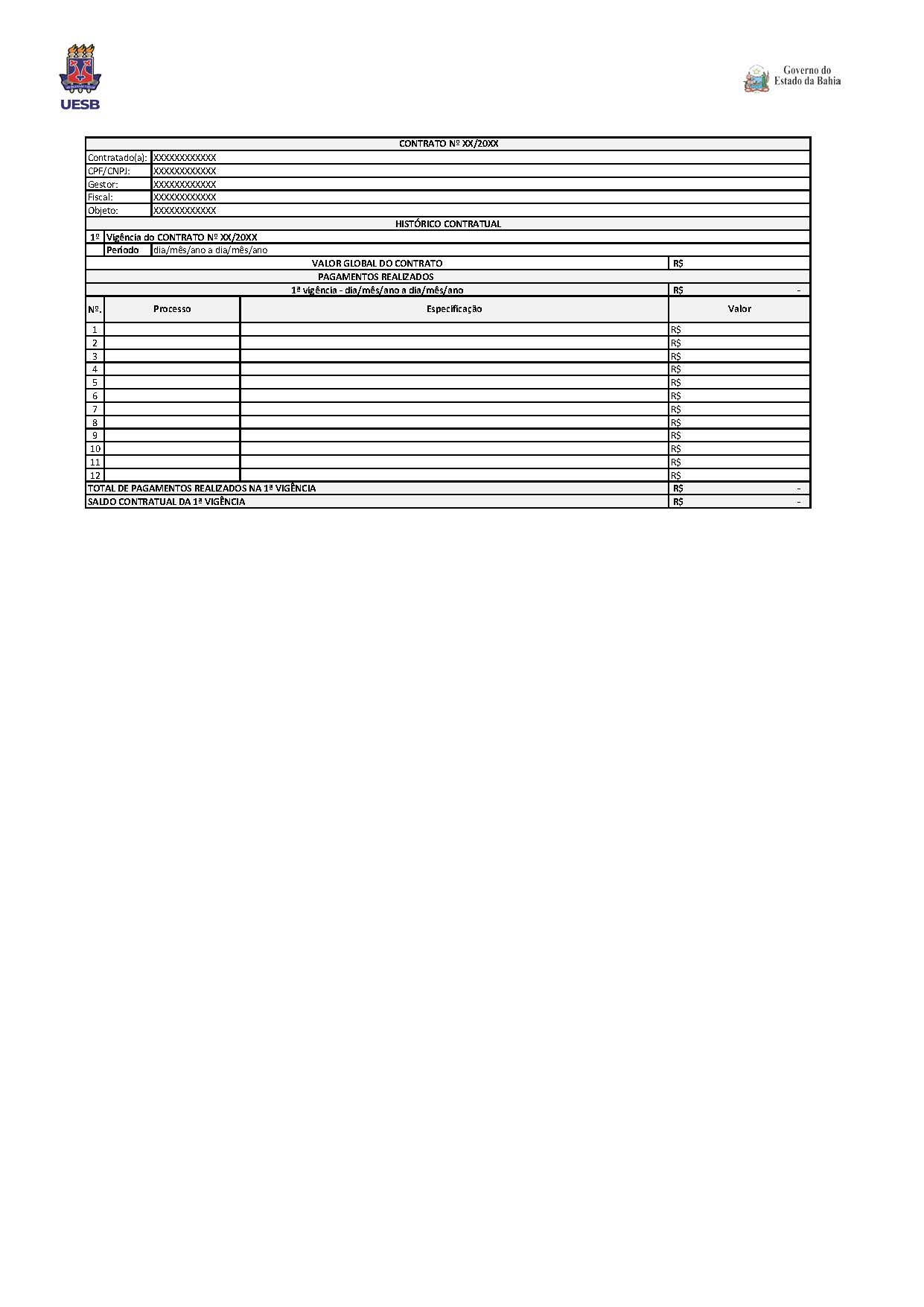 ItemCódigoDescrição do ServiçoUnidadeQuantidade